Lielā iela 76, Grobiņa, Dienvidkurzemes novads, LV-3430, reģistrācijas Nr.40900038078,                       tālr. 63459157, e-pasts socialais.dienests@dkn.lv Grobiņā          25.11.2021. Nr. SD/2021/1.12/75-N Biedrībai                                                          “Latvijas daudzbērnu ģimeņu biedrību apvienība”laiks.gimenei@gmail.com  Par informācijas sniegšanu    	Dienvidkurzemes novada pašvaldība (turpmāk - Pašvaldība) atbildot uz Jūsu vēstuli, sniedz sekojošu informāciju, ka patreiz notiek mērķtiecīgs darbs pie jaunu Saistošo noteikumu (turpmāk – noteikumi) izstrādes par pabalstiem Dienvidkurzemes novadā, kuri tiek izdoti saskaņā ar Latvija Republikas likumu “Par pašvaldībām” 43.panta trešo daļu, kuri paredz atbalsta pasākumus mājsaimniecībām neizvērtējot materiālo situāciju. Šie noteikumi būs saistoši arī Dienvidkurzemes novada ģimenēm, kuru aprūpē ir vismaz trīs un vairāk bērnu, to skaitā audžuģimenē ievietoti un aizbildnībā esošie bērni.                                                   Pēc administratīvi teritoriālās reformas, apvienojoties 8 novadiem, pabalstu un atbalstu līdzšinējā prakse ir bijusi ļoti atšķirīga. Šobrīd tiek vērtēta iepriekšējo pašvaldību pieredze un risināts jautājums, lai tiktu pieņemts labākais risinājums atbalsta sistēmai novadā ģimenēm ar bērniem. Apspriešanas procesā ir jautājums par līdzfinansējuma apmēru ēdināšanas pakalpojumam pirmskolas izglītības iestādēs un vispārējās izglītības iestādēs. Ir bijušas pašvaldības, kur šis pakalpojums apmaksāts 100% apmērā. 	2021.gada 8.jūlijā tika apstiprināti saistošie noteikumi “Par Dienvidkurzemes novada pašvaldības pabalstu jaundzimušo aprūpei”. Pabalsta apmērs ir 500,00 euro, ko izmaksā par katru jaundzimušo.Skolēni uz/no novada izglītības iestādēm nokļūst ar Pašvaldības organizētu transportu. Situācijās, ja skolēns uz izglītības iestādi brauc ar sabiedrisko transportu, tad izmaksas tiek apmaksātās100% apmērā.Pabalstu mācību gadu uzsākot, saņem visi 1.klases audzēkņi. Pabalsta summa ir robežās no 20.00 – 50.00 euro.2021.gada 30.septembrī tika apstiprināti saistošie noteikumi “Par materiālo atbalstu audžuģimenei un pilngadību sasniegušam bārenim un bez vecāku gādības palikušam bērnam Dienvidkurzemes novadā”, kuri nosaka, ka audžuģimenē pabalsta apmērs bērna uzturam tiek noteikts par bērnu no viņa piedzimšanas līdz 7 gadu vecuma sasniegšanai ir 250.00 euro mēnesī, par bērnu no 7 līdz 18 gadu vecuma sasniegšanai – pabalsta apmērs ir 300.00 euro mēnesī. Vienreizējs pabalsts apģērba un mīkstā inventāra iegādei ir 100.00 euro apmērā.     Vadītāja                                                	   	 E.Pirtniece-NiķeleI.LapiņaInese.lapina@dkn.lv25449861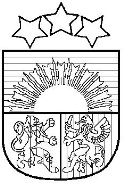 Dienvidkurzemes novada Sociālais dienests